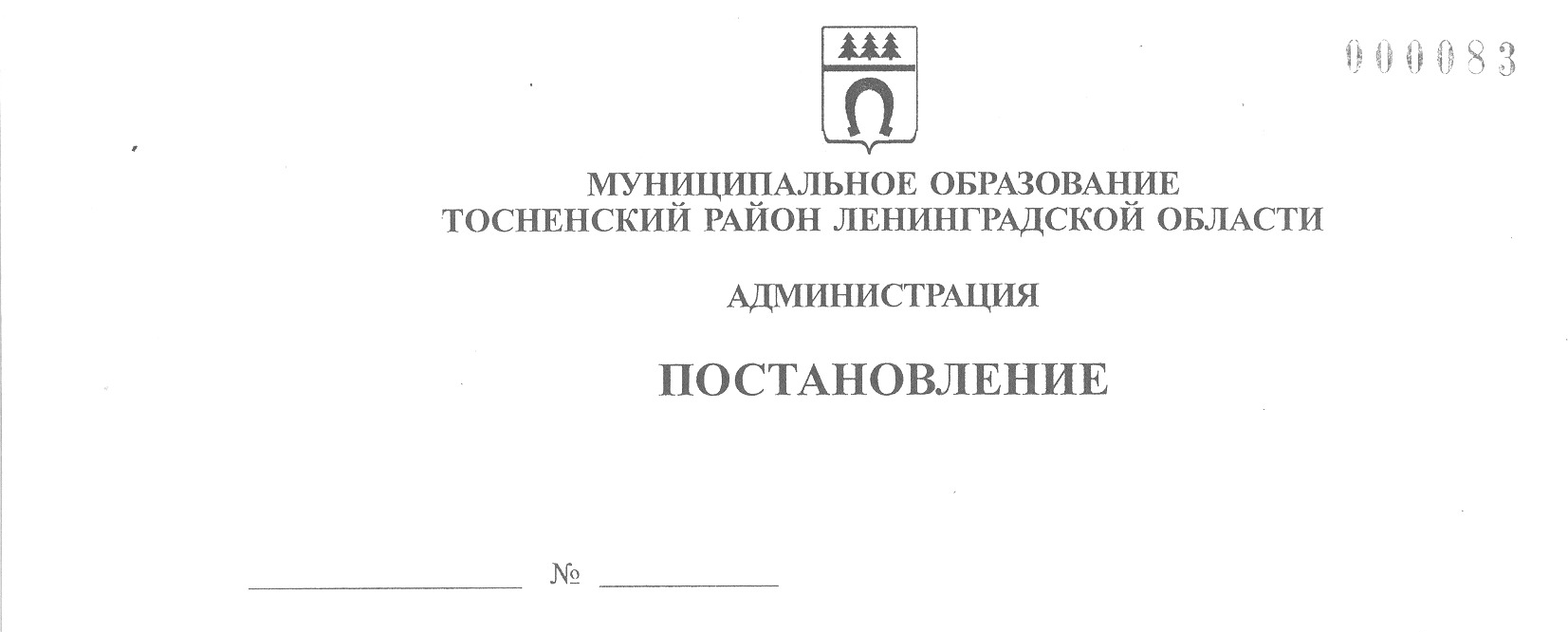 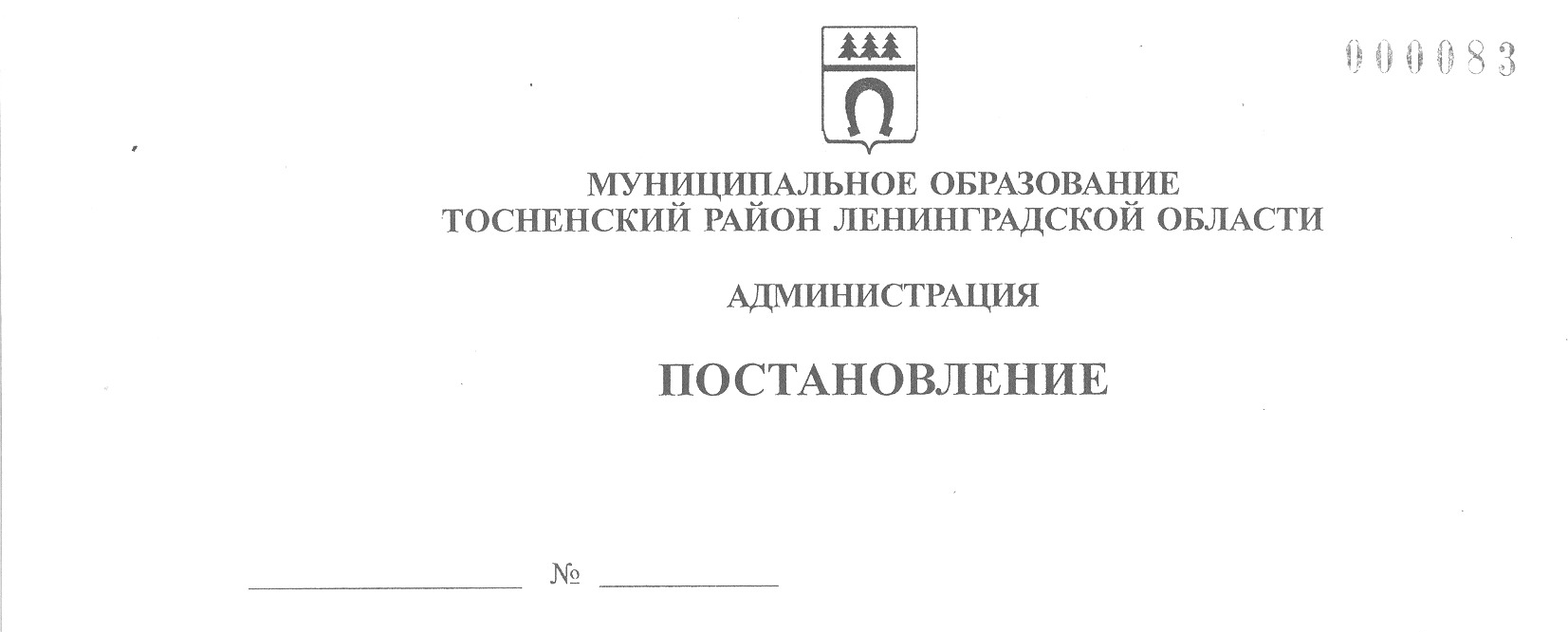 24.09.2021                                 2232-паО внесении изменений в постановление администрации муниципального образования Тосненский район Ленинградской области от 29.03.2018 № 962-па «Об утверждении муниципальной программы «Формирование современной городской среды на территории Тосненского городского поселения Тосненского района Ленинградской области в 2018-2024 годах»В соответствии с Бюджетным кодексом Российской Федерации, Порядком разработки, утверждения, изменения, реализации и оценки эффективности муниципальных программ муниципального образования Тосненский район Ленинградской области и Тосненского городского поселения Тосненского района Ленинградской области, утвержденным постановлением администрации муниципального образования Тосненский район Ленинградской области от 06.11.2018 № 2647-па, Положением о бюджетном процессе в Тосненском городском поселении Тосненского муниципального района Ленинградской области, утвержденным решением совета депутатов Тосненского городского поселения Тосненского района Ленинградской области от 16.08.2017 № 111 (с учетом изменений, внесенных решением  совета депутатов Тосненского городского поселения Тосненского района Ленинградской области от 26.05.2020 № 48), решением совета депутатов Тосненского городского поселения Тосненского района Ленинградской области от 24.12.2020 № 67 «О бюджете Тосненского городского поселения Тосненского муниципального района Ленинградской области на 2021 год и на плановый период 2022 и 2023 годов», постановлением Правительства Российской Федерации от 30.12.2017 № 1710 «Об утверждении государственной программы Российской Федерации «Обеспечение доступным и комфортным жильем и коммунальными услугами граждан Российской Федерации», постановлением Правительства Ленинградской области от 08.10.2020  № 668  «О распределении в 2021 году субсидии из областного бюджета Ленинградской области и поступивших в порядке софинансирования средств федерального бюджета бюджетам муниципальных образований Ленинградской области на реализацию программ формирования современной городской среды в рамках государственной программы Ленинградской области «Формирование городской среды и обеспечение качественным жильем граждан на территории Ленинградской области», постановлением администрации муниципального образования Тосненский район Ленинградской области от 30.08.2019    № 1489-па «О наделении МКУ «Управление зданиями, сооружениями и объектами внешнего благоустройства» Тосненского городского поселения Тосненского района Ленинградской области полномочиями муниципального заказчика», постановлением Правительства Ленинградской области от 19.05.2021 № 272 «О распределении в 2021 году субсидий из  областного  бюджета  Ленинградской  области 2бюджетам муниципальных образований Ленинградской области на реализацию мероприятий, направленных на повышение качества городской среды», исполняя полномочия администрации Тосненского городского поселения Тосненского муниципального района Ленинградской области на основании статьи 13 Устава Тосненского городского поселения Тосненского муниципального района Ленинградской области и статьи 25 Устава муниципального образования Тосненский район Ленинградской области, администрация муниципального образования Тосненский район Ленинградской области ПОСТАНОВЛЯЕТ:1. Внести изменения в постановление администрации муниципального образования Тосненский район Ленинградской области от 29.03.2018 № 962-па «Об утверждении муниципальной программы «Формирование современной городской среды на территории Тосненского городского поселения Тосненского района Ленинградской области в 2018-2024 годах», изложив приложение к постановлению в новой редакции (приложение). 2. Комитету по жилищно-коммунальному хозяйству и благоустройству администрации муниципального образования Тосненский район Ленинградской области направить в пресс-службу комитета  по организационной работе, местному самоуправлению, межнациональным и межконфессиональным отношениям администрации муниципального образования Тосненский район Ленинградской области настоящее постановление для опубликования и обнародования в порядке, установленном Уставом Тосненского городского поселения Тосненского муниципального района Ленинградской области.3. Пресс-службе комитета по организационной работе, местному самоуправлению, межнациональным и межконфессиональным отношениям администрации муниципального образования Тосненский район Ленинградской области опубликовать и обнародовать настоящее постановление в порядке, установленном Уставом Тосненского городского поселения Тосненского муниципального района Ленинградской области.4. Контроль за исполнением постановления возложить на заместителя главы администрации муниципального образования Тосненский район Ленинградской области Горленко С.А.И. о. главы администрации 					                              И.Ф. Тычинский Власова Юлия Николаевна, 8(81361)332509 гаПриложениек постановлению администрациимуниципального образованияТосненский район Ленинградской области24.09.2021                        2232-паот  ____________  №  _______МУНИЦИПАЛЬНАЯ ПРОГРАММА«Формирование современной городской среды на территории Тосненского городского поселения Тосненского района Ленинградской области в 2018-2024 годах»ПАСПОРТ МУНИЦИПАЛЬНОЙ ПРОГРАММЫ «Формирование современной городской среды на территории Тосненского городского поселения Тосненского района Ленинградской области  в 2018-2024 годах»Раздел 1. Характеристика проблем, на решение которых направлена муниципальная программа, и оценка сложившейся ситуацииТосненское городское поселение Тосненского района Ленинградской области всесторонне и динамично развивается, применяя современные технологии и инновации в области благоустройства территорий.На протяжении последних лет на территории городского поселения за счет средств областного бюджета, местного бюджета и прочих источников появилось 50 детских     площадок, отремонтировано более 34 проездов вдоль многоквартирных домов, разбит     городской сквер, центральный фонтан, вдоль пешеходных дорожек и мест отдыха появляются декоративные светильники и скамейки для отдыха населения.Количество детских площадок, расположенных на дворовых территориях, обеспечивает население необходимым количеством мест для отдыха с детьми разных возрастов. Разделение детских площадок по возрастам, оборудование их скамейками и урнами   обеспечивает должный комфорт.Проезд и проход по большей части дворовых территорий затруднен в связи с      плохим состоянием покрытия проездов вдоль многоквартирных домов, подъездов к ним и тротуаров. Нехватка мест для стоянки автомобилей приводит к осуществлению автовладельцами стоянок на газонных частях, тротуарах, в местах проезда спецтранспорта. Ремонт проездов вдоль многоквартирных домов, организация пешеходного движения и увеличение парковочных мест является первоочередной задачей благоустройства для Тосненского городского поселения Тосненского района Ленинградской области.Модернизация освещения на территории Тосненского городского поселения Тосненского района Ленинградской области происходит, как правило, совместно с ремонтом проезжих частей или монтажом детских площадок.  Большая часть светильников требует замены как морально устаревшее оборудование.На территории Тосненского городского поселения Тосненского района Ленинградской области наблюдается недостаток благоустроенных мест общего пользования для прогулок и отдыха.Все работы по благоустройству на территории Тосненского городского поселения Тосненского района Ленинградской области выполняются с условием их доступности для маломобильных групп населения.Раздел 2. Приоритеты, цели и задачи муниципальной программыМуниципальная программа «Формирование современной городской среды на территории Тосненского городского поселения Тосненского района Ленинградской области в 2018-2024 годах» (далее – муниципальная программа) разработана с целью создания максимально благоприятных, комфортных и безопасных условий проживания населения, а также развития и обустройства мест общего пользования Тосненского городского поселения Тосненского района Ленинградской области.Формирование современной городской среды – это комплекс мероприятий, направленных на создание условий для обеспечения комфортных, безопасных и доступных условий проживания населения Тосненского городского поселения Тосненского района Ленинградской области.Создание современной городской среды включает в себя проведение работ по благоустройству дворовых территорий и наиболее посещаемых муниципальных территорий общего пользования (строительство детских и спортивных площадок, зон отдыха, парковок и автостоянок, озеленение территорий, устройство наружного освещения).Дворовая территория – совокупность территорий, прилегающих к многоквартирным домам, с расположенными на них объектами, предназначенными для обслуживания и   эксплуатации таких домов, и элементами благоустройства этих территорий, в том числе местами стоянки автотранспортных средств, тротуарами и автомобильными дорогами, включая автомобильные дороги, образующие проезды к территориям, прилегающим к многоквартирным домам.Благоустройство территории – комплекс мероприятий по инженерной подготовке и обеспечению безопасности, озеленению, устройству покрытий, освещению, размещению малых архитектурных форм и объектов монументального искусства, включающих в себя деятельность по созданию, реконструкции, ремонту, реставрации, оборудованию,          переоборудованию, модернизации объектов благоустройства, содержанию их в чистоте и порядке.Основными принципами при реализации муниципальной программы являются:- полнота и достоверность информации;- прозрачность и обоснованность решений органов местного самоуправления о включении объектов благоустройства в муниципальную программу;- приоритет комплексности работ при проведении благоустройства;- эффективность расходования средств путем обеспечения высокой степени готовности к реализации муниципальной программы;- учет мнения жителей и организаций при реализации проектов по благоустройству общественных и (или) дворовых территорий, а также при определении конкретных общественных территорий, подлежащих благоустройству в первоочередном порядке.Полнота и достоверность информации достигается путем её опубликования и обнародования на официальном сайте администрации муниципального образования Тосненский район Ленинградской области, проведения общественных голосований, обсуждений, сходов, совещаний, анкетирования граждан и иных способов информирования и сбора данных.За счет полноты опубликования информации будет достигнута прозрачность и обоснованность решений органов местного самоуправления.Разработка качественных дизайн-проектов, внимание к мелочам и деталям, привлечение специалистов из разных областей обеспечит комплексность проведения работ.Приоритетами реализации муниципальной программы будет:- исполнение минимального перечня работ по благоустройству дворовых территорий многоквартирных домов и максимально возможная реализация дополнительного перечня работ по благоустройству дворовых территорий, соответствие их нормативным (предельным) стоимостям (единичным расценкам) работ по благоустройству дворовых территорий.Минимальный перечень видов работ по благоустройству дворовых территорий включает в себя ремонт дворовых проездов, обеспечение освещения дворовых территорий, установка скамеек, урн.Дополнительный перечень видов работ по благоустройству дворовых территорий многоквартирных домов – озеленение территорий, установка ограждений, установка малых архитектурных форм и городской мебели, оборудование автомобильных парковок, оборудование поверхностной дренажной системы внутридворовых проездов, обустройство площадок для отдыха, установка детских площадок, установка спортивных площадок, оборудование площадок для выгула и дрессировки собак.Нормативные (предельные) стоимости (единичные расценки) работ по благоустройству дворовых территорий утверждаются отдельным нормативно-правовым актом         администрации муниципального образования Тосненский район Ленинградской области:- обеспечение трудового участия заинтересованных лиц при выполнении работ по благоустройству дворовых территорий по дополнительному перечню в форме привлечения заинтересованных лиц к проведению демонтажных и общестроительных работ, не требующих специализированных навыков и квалификации, а также мероприятий по  уборке территории после завершения работ;- обеспечение комфортного пользования объектами благоустройства для маломобильных групп населения.Муниципальная программа должна предусматривать:- право муниципального образования исключать из адресного перечня дворовых и общественных территорий, подлежащих благоустройству в рамках реализации муниципальной программы, территории, расположенные вблизи многоквартирных домов, физический износ основных конструктивных элементов (крыша, стены, фундамент) которых превышает 70 процентов, а также территории, которые планируются к изъятию для муниципальных или государственных нужд в соответствии с генеральным планом соответствующего поселения, при условии одобрения решения об исключении указанных территорий из адресного перечня дворовых территорий и общественных территорий межведомственной комиссией в порядке, установленном такой комиссией;- право муниципального образования исключать из адресного перечня дворовых территорий, подлежащих благоустройству в рамках реализации муниципальной программы, дворовые территории, собственники помещений многоквартирных домов которых приняли решение об отказе от благоустройства дворовой территории в рамках реализации соответствующей программы или не приняли решения о благоустройстве дворовой территории в сроки, установленные соответствующей программой. При этом исключение дворовой территории из перечня дворовых территорий, подлежащих благоустройству в рамках реализации муниципальной программы, возможно только при условии одобрения соответствующего решения муниципального образования межведомственной комиссией в порядке, установленном такой комиссией.Раздел 3. Ожидаемые результаты реализации муниципальной программыВкладом в реализацию приоритетного проекта «Формирование комфортной городской среды» в Тосненском городском поселении Тосненского района Ленинградской области будет реализация 24 проектов по благоустройству территорий, из них 14 дворовых территории и 10 общественных территорий.Оценка результатов реализации муниципальной программы осуществляется на основе использования целевых индикаторов и количественных показателей. Сравнение их с базовыми показателями будет демонстрировать достижение или недостижение целевых показателей.Показателями решения задач муниципальной программы по мероприятиям являются:- доля благоустроенных дворовых территорий увеличится на 75% и составит 100%;- доля благоустроенных мест общего пользования (парков, скверов, бульваров и т. п.) увеличится на 86% и составит 100%.Срок реализации мероприятий программы – 2024 год в соответствии с планом.   Сведения о показателях (индикаторах) муниципальной программы для их достижения представлены в приложении.Раздел 4. Основные мероприятия в составе муниципальной программы4.1. Федеральный проект «Формирование комфортной городской среды». Реализация программы формирования современной городской среды Тосненского городского поселения Тосненского района Ленинградской области.4.2. Основное мероприятие «Благоустройство территорий».4.2.1. Благоустройство дворовых территорий.Дворовые территории должны быть отобраны в соответствии с порядком предоставления, рассмотрения и оценки предложений заинтересованных лиц для включения дворовой территории в муниципальную программу «Формирование современной городской среды на территории Тосненского городского поселения Тосненского района Ленинградской области в 2018-2024 годах».4.2.2. Благоустройство общественных территорий.Общественные территории должны быть отобраны в соответствии с порядком организации и проведения тайного голосования по общественным территориям для включения в муниципальную программу «Формирование современной городской среды на территории Тосненского городского поселения Тосненского района Ленинградской области в 2018-2024 годах».Более детально сведения о мероприятиях, входящих в состав основных мероприятий, предоставлены в плане мероприятий муниципальной программы в адресном перечне.4.3. Мероприятия, направленные на повышение качества городской среды.Раздел 5. Ресурсное (финансовое) обеспечение программыОбъем финансирования программы в 2018 году составил 21 632,00 тыс. руб., из них: 4 427,00 тыс. руб. – средства федерального бюджета, 14 573,00 тыс. руб. – средства областного бюджета Ленинградской области, 2 632,00 тыс. руб. – средства бюджета Тосненского городского поселения Тосненского района Ленинградской области.В том числе дворовая территория – 9 632,0 тыс. руб., из них: 1 971,19 тыс. руб. – средства федерального бюджета, 6 488,87 тыс. руб. – средства областного бюджета Ленинградской области, 1 171 ,94 тыс. руб. – средства бюджета Тосненского городского поселения Тосненского района Ленинградской области.Объем финансирования программы в 2019 году составит 39 632,0 тыс. рублей, из них 13 024,00 тыс. руб. – средства федерального бюджета, 23 976,00 тыс. руб. – средства областного бюджета Ленинградской области, 2 632,00 тыс. руб. – средства бюджета Тосненского городского поселения Тосненского района Ленинградской области.В том числе дворовая территория – 21 632,00 тыс. руб., из них: 7 108,78 тыс. руб. – средства федерального бюджета, 13 086,62 тыс. руб. – средства областного бюджета Ленинградской области, 1 436,60 тыс. руб. – средства бюджета Тосненского городского поселения Тосненского района Ленинградской области.Объем финансирования программы в 2020 году составит 186 760,00 тыс. рублей, из них 48 948,90 тыс. руб. – средства федерального бюджета, 120 891,10 тыс. руб. – средства областного бюджета Ленинградской области, 16 920,00 тыс. руб. – средства бюджета Тосненского городского поселения Тосненского района Ленинградской области.В том числе дворовая территория – 23 760,00 тыс. руб.,  из них  21 510,00 тыс. руб. – средства областного бюджета Ленинградской области, 2 250,00 тыс. руб. – средства бюджета Тосненского городского поселения Тосненского района Ленинградской области.	Объем финансирования программы в 2021 году составит 68 124,15 тыс. рублей, из них 12 528,00 тыс. руб. – средства федерального бюджета, 47 472,00 тыс. руб. – средства областного бюджета Ленинградской области, 8 124,15 тыс. руб. – средства бюджета Тосненского городского поселения Тосненского района Ленинградской области.	Объем финансирования программы в 2022 году составит 58 654,44 тыс. рублей, из них 16 717,20 тыс. руб. – средства федерального бюджета, 36 658,27 тыс. руб. – средства областного бюджета Ленинградской области, 5 278,97 тыс. руб. – средства бюджета Тосненского городского поселения Тосненского района Ленинградской области.		Объем финансирования программы в 2023 году составит 135 817,98 тыс. рублей, из них 5 166,70 тыс. руб. – средства федерального бюджета, 117 946,58 тыс. руб. – средства областного бюджета Ленинградской области, 12 704,70 тыс. руб. – средства бюджета Тосненского городского поселения Тосненского района Ленинградской области.		В том числе дворовая территория – 118 273,98  тыс. руб.,  из них 0 тыс. руб. – средства федерального бюджета, 106 446,58 тыс. руб. – средства областного бюджета Ленинградской области, 11 827,40 тыс. руб. – средства бюджета Тосненского городского поселения Тосненского района Ленинградской области.	Объем финансирования программы в 2024 году составит 52 632,00 тыс. рублей,      из них 15 500,00 тыс. руб. – средства федерального бюджета, 34 500,00 тыс. руб. – средства областного бюджета Ленинградской области, 2 632,00 тыс. руб. – средства бюджета Тосненского городского поселения Тосненского района Ленинградской области.		В том числе дворовая территория – 35 088,0 тыс. руб.,  из них 10 333,30 тыс. руб. – средства федерального бюджета, 23 000,00 тыс. руб. – средства областного бюджета Ленинградской области, 1 754,70 тыс. руб. – средства бюджета Тосненского городского поселения Тосненского района Ленинградской области (приложение к муниципальной программе).Общий объем финансирования муниципальной программы составит 563 252,57 тыс. руб.Основным источником финансирования мероприятий программы являются средства федерального бюджета, областного бюджета Ленинградской области и бюджета Тосненского городского  поселения Тосненского района Ленинградской области. Приложение к муниципальной программеПлан основных мероприятий в составе муниципальной программы «Формирование современной городской среды на территории Тосненского городского поселения Тосненского района Ленинградской области в 2018-2024 годах»Адресный перечень дворовых территорий на 2018-2024 годыАдресный перечень общественных территорийСведения о показателях (индикаторах) муниципальной программы и их значениях СВЕДЕНИЯ о порядке сбора информации и методике расчета показателя (индикатора) муниципальной программыРесурсное обеспечение реализации муниципальной программы на 2018-2024 годыПлан реализации муниципальной программыПолное наименование муниципальной программыПолное наименование муниципальной программыМуниципальная программа «Формирование современной городской среды на территории Тосненского городского поселения Тосненского района Ленинградской области в 2018-2024 годах» (далее – муниципальная программа)Муниципальная программа «Формирование современной городской среды на территории Тосненского городского поселения Тосненского района Ленинградской области в 2018-2024 годах» (далее – муниципальная программа)Муниципальная программа «Формирование современной городской среды на территории Тосненского городского поселения Тосненского района Ленинградской области в 2018-2024 годах» (далее – муниципальная программа)Муниципальная программа «Формирование современной городской среды на территории Тосненского городского поселения Тосненского района Ленинградской области в 2018-2024 годах» (далее – муниципальная программа)Муниципальная программа «Формирование современной городской среды на территории Тосненского городского поселения Тосненского района Ленинградской области в 2018-2024 годах» (далее – муниципальная программа)Основания для разработки программыОснования для разработки программыБюджетный кодекс Российской Федерации.Федеральный закон от 06.10.2003 № 131-Ф3 «Об общих принципах организации местного самоуправления в Российской Федерации».Постановление Правительства Российской Федерации от 10.02.2017 № 169 «Об утверждении Правил предоставления и распределения субсидий из федерального бюджета бюджетам субъектов Российской Федерации на поддержку государственных программ субъектов Российской Федерации и муниципальных программ формирования современной городской среды» (с учетом изменений, внесенных постановлением Правительства Российской Федерации от 16.12.2017 № 1578).Приказ Министерства строительства и жилищно-коммунального хозяйства Российской Федерации от 06.04.2017 № 691/пр «Об утверждении методических рекомендаций по подготовке государственных программ субъектов Российской Федерации и муниципальных программ формирования современной городской среды в рамках реализации приоритетного проекта «Формирование комфортной городской среды на 2018-2022 годы».Постановление Правительства Ленинградской области от 14.11.2013 № 407 «Об утверждении государственной программы Ленинградской области «Формирование городской среды и обеспечение качественным жильем граждан на территории Ленинградской области».Устав Тосненского городского поселения Тосненского муниципального района Ленинградской области.Постановление администрации муниципального образования Тосненский район Ленинградской области от 31.10.2017 № 2946-па «Об утверждении Правил благоустройства, содержания и обеспечения санитарного состояния территорий города и сельских населенных пунктов Тосненского городского поселения Тосненского района Ленинградской области».Постановление администрации муниципального образования Тосненский район Ленинградской области от 27.03.2019 № 449-па «Об утверждении Перечня муниципальных программ Тосненского городского поселения Тосненского района Ленинградской области».Постановление администрации муниципального образования Тосненский район Ленинградской области от 30.08.2019 № 1489-па «О наделении МКУ «Управление зданиями, сооружениями и объектами внешнего благоустройства» Тосненского городского поселения Тосненского района Ленинградской области полномочиями муниципального заказчика».Решение совета депутатов муниципального образования Тосненский район Ленинградской области от 21.12.2018 № 222 «Об утверждении Стратегии социально-экономического развития муниципального образования Тосненский район Ленинградской области на период до 2030 года».Постановление Правительства Ленинградской области от 19.05.2021 № 272 «О распределении в 2021 году субсидий из областного бюджета Ленинградской области бюджетам муниципальных образований Ленинградской области на реализацию мероприятий, направленных на повышение качества городской среды»Бюджетный кодекс Российской Федерации.Федеральный закон от 06.10.2003 № 131-Ф3 «Об общих принципах организации местного самоуправления в Российской Федерации».Постановление Правительства Российской Федерации от 10.02.2017 № 169 «Об утверждении Правил предоставления и распределения субсидий из федерального бюджета бюджетам субъектов Российской Федерации на поддержку государственных программ субъектов Российской Федерации и муниципальных программ формирования современной городской среды» (с учетом изменений, внесенных постановлением Правительства Российской Федерации от 16.12.2017 № 1578).Приказ Министерства строительства и жилищно-коммунального хозяйства Российской Федерации от 06.04.2017 № 691/пр «Об утверждении методических рекомендаций по подготовке государственных программ субъектов Российской Федерации и муниципальных программ формирования современной городской среды в рамках реализации приоритетного проекта «Формирование комфортной городской среды на 2018-2022 годы».Постановление Правительства Ленинградской области от 14.11.2013 № 407 «Об утверждении государственной программы Ленинградской области «Формирование городской среды и обеспечение качественным жильем граждан на территории Ленинградской области».Устав Тосненского городского поселения Тосненского муниципального района Ленинградской области.Постановление администрации муниципального образования Тосненский район Ленинградской области от 31.10.2017 № 2946-па «Об утверждении Правил благоустройства, содержания и обеспечения санитарного состояния территорий города и сельских населенных пунктов Тосненского городского поселения Тосненского района Ленинградской области».Постановление администрации муниципального образования Тосненский район Ленинградской области от 27.03.2019 № 449-па «Об утверждении Перечня муниципальных программ Тосненского городского поселения Тосненского района Ленинградской области».Постановление администрации муниципального образования Тосненский район Ленинградской области от 30.08.2019 № 1489-па «О наделении МКУ «Управление зданиями, сооружениями и объектами внешнего благоустройства» Тосненского городского поселения Тосненского района Ленинградской области полномочиями муниципального заказчика».Решение совета депутатов муниципального образования Тосненский район Ленинградской области от 21.12.2018 № 222 «Об утверждении Стратегии социально-экономического развития муниципального образования Тосненский район Ленинградской области на период до 2030 года».Постановление Правительства Ленинградской области от 19.05.2021 № 272 «О распределении в 2021 году субсидий из областного бюджета Ленинградской области бюджетам муниципальных образований Ленинградской области на реализацию мероприятий, направленных на повышение качества городской среды»Бюджетный кодекс Российской Федерации.Федеральный закон от 06.10.2003 № 131-Ф3 «Об общих принципах организации местного самоуправления в Российской Федерации».Постановление Правительства Российской Федерации от 10.02.2017 № 169 «Об утверждении Правил предоставления и распределения субсидий из федерального бюджета бюджетам субъектов Российской Федерации на поддержку государственных программ субъектов Российской Федерации и муниципальных программ формирования современной городской среды» (с учетом изменений, внесенных постановлением Правительства Российской Федерации от 16.12.2017 № 1578).Приказ Министерства строительства и жилищно-коммунального хозяйства Российской Федерации от 06.04.2017 № 691/пр «Об утверждении методических рекомендаций по подготовке государственных программ субъектов Российской Федерации и муниципальных программ формирования современной городской среды в рамках реализации приоритетного проекта «Формирование комфортной городской среды на 2018-2022 годы».Постановление Правительства Ленинградской области от 14.11.2013 № 407 «Об утверждении государственной программы Ленинградской области «Формирование городской среды и обеспечение качественным жильем граждан на территории Ленинградской области».Устав Тосненского городского поселения Тосненского муниципального района Ленинградской области.Постановление администрации муниципального образования Тосненский район Ленинградской области от 31.10.2017 № 2946-па «Об утверждении Правил благоустройства, содержания и обеспечения санитарного состояния территорий города и сельских населенных пунктов Тосненского городского поселения Тосненского района Ленинградской области».Постановление администрации муниципального образования Тосненский район Ленинградской области от 27.03.2019 № 449-па «Об утверждении Перечня муниципальных программ Тосненского городского поселения Тосненского района Ленинградской области».Постановление администрации муниципального образования Тосненский район Ленинградской области от 30.08.2019 № 1489-па «О наделении МКУ «Управление зданиями, сооружениями и объектами внешнего благоустройства» Тосненского городского поселения Тосненского района Ленинградской области полномочиями муниципального заказчика».Решение совета депутатов муниципального образования Тосненский район Ленинградской области от 21.12.2018 № 222 «Об утверждении Стратегии социально-экономического развития муниципального образования Тосненский район Ленинградской области на период до 2030 года».Постановление Правительства Ленинградской области от 19.05.2021 № 272 «О распределении в 2021 году субсидий из областного бюджета Ленинградской области бюджетам муниципальных образований Ленинградской области на реализацию мероприятий, направленных на повышение качества городской среды»Бюджетный кодекс Российской Федерации.Федеральный закон от 06.10.2003 № 131-Ф3 «Об общих принципах организации местного самоуправления в Российской Федерации».Постановление Правительства Российской Федерации от 10.02.2017 № 169 «Об утверждении Правил предоставления и распределения субсидий из федерального бюджета бюджетам субъектов Российской Федерации на поддержку государственных программ субъектов Российской Федерации и муниципальных программ формирования современной городской среды» (с учетом изменений, внесенных постановлением Правительства Российской Федерации от 16.12.2017 № 1578).Приказ Министерства строительства и жилищно-коммунального хозяйства Российской Федерации от 06.04.2017 № 691/пр «Об утверждении методических рекомендаций по подготовке государственных программ субъектов Российской Федерации и муниципальных программ формирования современной городской среды в рамках реализации приоритетного проекта «Формирование комфортной городской среды на 2018-2022 годы».Постановление Правительства Ленинградской области от 14.11.2013 № 407 «Об утверждении государственной программы Ленинградской области «Формирование городской среды и обеспечение качественным жильем граждан на территории Ленинградской области».Устав Тосненского городского поселения Тосненского муниципального района Ленинградской области.Постановление администрации муниципального образования Тосненский район Ленинградской области от 31.10.2017 № 2946-па «Об утверждении Правил благоустройства, содержания и обеспечения санитарного состояния территорий города и сельских населенных пунктов Тосненского городского поселения Тосненского района Ленинградской области».Постановление администрации муниципального образования Тосненский район Ленинградской области от 27.03.2019 № 449-па «Об утверждении Перечня муниципальных программ Тосненского городского поселения Тосненского района Ленинградской области».Постановление администрации муниципального образования Тосненский район Ленинградской области от 30.08.2019 № 1489-па «О наделении МКУ «Управление зданиями, сооружениями и объектами внешнего благоустройства» Тосненского городского поселения Тосненского района Ленинградской области полномочиями муниципального заказчика».Решение совета депутатов муниципального образования Тосненский район Ленинградской области от 21.12.2018 № 222 «Об утверждении Стратегии социально-экономического развития муниципального образования Тосненский район Ленинградской области на период до 2030 года».Постановление Правительства Ленинградской области от 19.05.2021 № 272 «О распределении в 2021 году субсидий из областного бюджета Ленинградской области бюджетам муниципальных образований Ленинградской области на реализацию мероприятий, направленных на повышение качества городской среды»Бюджетный кодекс Российской Федерации.Федеральный закон от 06.10.2003 № 131-Ф3 «Об общих принципах организации местного самоуправления в Российской Федерации».Постановление Правительства Российской Федерации от 10.02.2017 № 169 «Об утверждении Правил предоставления и распределения субсидий из федерального бюджета бюджетам субъектов Российской Федерации на поддержку государственных программ субъектов Российской Федерации и муниципальных программ формирования современной городской среды» (с учетом изменений, внесенных постановлением Правительства Российской Федерации от 16.12.2017 № 1578).Приказ Министерства строительства и жилищно-коммунального хозяйства Российской Федерации от 06.04.2017 № 691/пр «Об утверждении методических рекомендаций по подготовке государственных программ субъектов Российской Федерации и муниципальных программ формирования современной городской среды в рамках реализации приоритетного проекта «Формирование комфортной городской среды на 2018-2022 годы».Постановление Правительства Ленинградской области от 14.11.2013 № 407 «Об утверждении государственной программы Ленинградской области «Формирование городской среды и обеспечение качественным жильем граждан на территории Ленинградской области».Устав Тосненского городского поселения Тосненского муниципального района Ленинградской области.Постановление администрации муниципального образования Тосненский район Ленинградской области от 31.10.2017 № 2946-па «Об утверждении Правил благоустройства, содержания и обеспечения санитарного состояния территорий города и сельских населенных пунктов Тосненского городского поселения Тосненского района Ленинградской области».Постановление администрации муниципального образования Тосненский район Ленинградской области от 27.03.2019 № 449-па «Об утверждении Перечня муниципальных программ Тосненского городского поселения Тосненского района Ленинградской области».Постановление администрации муниципального образования Тосненский район Ленинградской области от 30.08.2019 № 1489-па «О наделении МКУ «Управление зданиями, сооружениями и объектами внешнего благоустройства» Тосненского городского поселения Тосненского района Ленинградской области полномочиями муниципального заказчика».Решение совета депутатов муниципального образования Тосненский район Ленинградской области от 21.12.2018 № 222 «Об утверждении Стратегии социально-экономического развития муниципального образования Тосненский район Ленинградской области на период до 2030 года».Постановление Правительства Ленинградской области от 19.05.2021 № 272 «О распределении в 2021 году субсидий из областного бюджета Ленинградской области бюджетам муниципальных образований Ленинградской области на реализацию мероприятий, направленных на повышение качества городской среды»Ответственный исполнитель муниципальной программыОтветственный исполнитель муниципальной программыМуниципальное казенное учреждение «Управление зданиями, сооружениями и объектами внешнего благоустройства» Тосненского городского поселения Тосненского района Ленинградской областиМуниципальное казенное учреждение «Управление зданиями, сооружениями и объектами внешнего благоустройства» Тосненского городского поселения Тосненского района Ленинградской областиМуниципальное казенное учреждение «Управление зданиями, сооружениями и объектами внешнего благоустройства» Тосненского городского поселения Тосненского района Ленинградской областиМуниципальное казенное учреждение «Управление зданиями, сооружениями и объектами внешнего благоустройства» Тосненского городского поселения Тосненского района Ленинградской областиМуниципальное казенное учреждение «Управление зданиями, сооружениями и объектами внешнего благоустройства» Тосненского городского поселения Тосненского района Ленинградской областиСоисполнители муниципальной программыСоисполнители муниципальной программыКомитет по жилищно-коммунальному хозяйству и благо-устройству администрации муниципального образования Тосненский район Ленинградской области.Комитет по организационной работе, местному самоуправлению, межнациональным и межконфессиональным отношениям администрации муниципального образования Тосненский район Ленинградской областиКомитет по жилищно-коммунальному хозяйству и благо-устройству администрации муниципального образования Тосненский район Ленинградской области.Комитет по организационной работе, местному самоуправлению, межнациональным и межконфессиональным отношениям администрации муниципального образования Тосненский район Ленинградской областиКомитет по жилищно-коммунальному хозяйству и благо-устройству администрации муниципального образования Тосненский район Ленинградской области.Комитет по организационной работе, местному самоуправлению, межнациональным и межконфессиональным отношениям администрации муниципального образования Тосненский район Ленинградской областиКомитет по жилищно-коммунальному хозяйству и благо-устройству администрации муниципального образования Тосненский район Ленинградской области.Комитет по организационной работе, местному самоуправлению, межнациональным и межконфессиональным отношениям администрации муниципального образования Тосненский район Ленинградской областиКомитет по жилищно-коммунальному хозяйству и благо-устройству администрации муниципального образования Тосненский район Ленинградской области.Комитет по организационной работе, местному самоуправлению, межнациональным и межконфессиональным отношениям администрации муниципального образования Тосненский район Ленинградской областиУчастники муниципальной программыУчастники муниципальной программыАдминистрация муниципального образования Тосненский район Ленинградской области.Муниципальное казенное учреждение «Управление зданиями, сооружениями и объектами внешнего благоустройства» Тосненского городского поселения Тосненского района Ленинградской области.Подрядные организации.Предприятия, организации и учреждения (по согласованию).Жители Тосненского городского поселения Тосненского района Ленинградской области.Управляющие компании.Собственники помещений многоквартирных домов (по согласованию)Администрация муниципального образования Тосненский район Ленинградской области.Муниципальное казенное учреждение «Управление зданиями, сооружениями и объектами внешнего благоустройства» Тосненского городского поселения Тосненского района Ленинградской области.Подрядные организации.Предприятия, организации и учреждения (по согласованию).Жители Тосненского городского поселения Тосненского района Ленинградской области.Управляющие компании.Собственники помещений многоквартирных домов (по согласованию)Администрация муниципального образования Тосненский район Ленинградской области.Муниципальное казенное учреждение «Управление зданиями, сооружениями и объектами внешнего благоустройства» Тосненского городского поселения Тосненского района Ленинградской области.Подрядные организации.Предприятия, организации и учреждения (по согласованию).Жители Тосненского городского поселения Тосненского района Ленинградской области.Управляющие компании.Собственники помещений многоквартирных домов (по согласованию)Администрация муниципального образования Тосненский район Ленинградской области.Муниципальное казенное учреждение «Управление зданиями, сооружениями и объектами внешнего благоустройства» Тосненского городского поселения Тосненского района Ленинградской области.Подрядные организации.Предприятия, организации и учреждения (по согласованию).Жители Тосненского городского поселения Тосненского района Ленинградской области.Управляющие компании.Собственники помещений многоквартирных домов (по согласованию)Администрация муниципального образования Тосненский район Ленинградской области.Муниципальное казенное учреждение «Управление зданиями, сооружениями и объектами внешнего благоустройства» Тосненского городского поселения Тосненского района Ленинградской области.Подрядные организации.Предприятия, организации и учреждения (по согласованию).Жители Тосненского городского поселения Тосненского района Ленинградской области.Управляющие компании.Собственники помещений многоквартирных домов (по согласованию)Цели муниципальной программыЦели муниципальной программыСистемное повышение качества и комфорта городской среды на территории Тосненского городского поселения Тосненского района Ленинградской области путем реализации в 2018-2024 годах комплекса мероприятий по благоустройству дворовых и общественных территорий.Повышение уровня благоустройства территорий Тосненского городского поселения Тосненского района Ленинградской областиСистемное повышение качества и комфорта городской среды на территории Тосненского городского поселения Тосненского района Ленинградской области путем реализации в 2018-2024 годах комплекса мероприятий по благоустройству дворовых и общественных территорий.Повышение уровня благоустройства территорий Тосненского городского поселения Тосненского района Ленинградской областиСистемное повышение качества и комфорта городской среды на территории Тосненского городского поселения Тосненского района Ленинградской области путем реализации в 2018-2024 годах комплекса мероприятий по благоустройству дворовых и общественных территорий.Повышение уровня благоустройства территорий Тосненского городского поселения Тосненского района Ленинградской областиСистемное повышение качества и комфорта городской среды на территории Тосненского городского поселения Тосненского района Ленинградской области путем реализации в 2018-2024 годах комплекса мероприятий по благоустройству дворовых и общественных территорий.Повышение уровня благоустройства территорий Тосненского городского поселения Тосненского района Ленинградской областиСистемное повышение качества и комфорта городской среды на территории Тосненского городского поселения Тосненского района Ленинградской области путем реализации в 2018-2024 годах комплекса мероприятий по благоустройству дворовых и общественных территорий.Повышение уровня благоустройства территорий Тосненского городского поселения Тосненского района Ленинградской областиСистемное повышение качества и комфорта городской среды на территории Тосненского городского поселения Тосненского района Ленинградской области путем реализации в 2018-2024 годах комплекса мероприятий по благоустройству дворовых и общественных территорий.Повышение уровня благоустройства территорий Тосненского городского поселения Тосненского района Ленинградской областиЗадачи муниципальной программыЗадачи муниципальной программыУлучшение благоприятных и безопасных условий для проживания и отдыха жителей поселения.Повышение уровня благоустройства дворовых территорий Тосненского городского поселения Тосненского района Ленинградской области.Повышение уровня благоустройства мест общего пользования (парков, скверов, бульваров и т. п.).Повышение уровня вовлеченности заинтересованных граждан, организаций в реализацию мероприятий по благоустройству территорий Тосненского городского поселения Тосненского района Ленинградской областиУлучшение благоприятных и безопасных условий для проживания и отдыха жителей поселения.Повышение уровня благоустройства дворовых территорий Тосненского городского поселения Тосненского района Ленинградской области.Повышение уровня благоустройства мест общего пользования (парков, скверов, бульваров и т. п.).Повышение уровня вовлеченности заинтересованных граждан, организаций в реализацию мероприятий по благоустройству территорий Тосненского городского поселения Тосненского района Ленинградской областиУлучшение благоприятных и безопасных условий для проживания и отдыха жителей поселения.Повышение уровня благоустройства дворовых территорий Тосненского городского поселения Тосненского района Ленинградской области.Повышение уровня благоустройства мест общего пользования (парков, скверов, бульваров и т. п.).Повышение уровня вовлеченности заинтересованных граждан, организаций в реализацию мероприятий по благоустройству территорий Тосненского городского поселения Тосненского района Ленинградской областиУлучшение благоприятных и безопасных условий для проживания и отдыха жителей поселения.Повышение уровня благоустройства дворовых территорий Тосненского городского поселения Тосненского района Ленинградской области.Повышение уровня благоустройства мест общего пользования (парков, скверов, бульваров и т. п.).Повышение уровня вовлеченности заинтересованных граждан, организаций в реализацию мероприятий по благоустройству территорий Тосненского городского поселения Тосненского района Ленинградской областиУлучшение благоприятных и безопасных условий для проживания и отдыха жителей поселения.Повышение уровня благоустройства дворовых территорий Тосненского городского поселения Тосненского района Ленинградской области.Повышение уровня благоустройства мест общего пользования (парков, скверов, бульваров и т. п.).Повышение уровня вовлеченности заинтересованных граждан, организаций в реализацию мероприятий по благоустройству территорий Тосненского городского поселения Тосненского района Ленинградской областиУлучшение благоприятных и безопасных условий для проживания и отдыха жителей поселения.Повышение уровня благоустройства дворовых территорий Тосненского городского поселения Тосненского района Ленинградской области.Повышение уровня благоустройства мест общего пользования (парков, скверов, бульваров и т. п.).Повышение уровня вовлеченности заинтересованных граждан, организаций в реализацию мероприятий по благоустройству территорий Тосненского городского поселения Тосненского района Ленинградской областиЭтапы и сроки реализации муниципальной программыЭтапы и сроки реализации муниципальной программыСрок реализации программы: 2018-2024 годыСрок реализации программы: 2018-2024 годыСрок реализации программы: 2018-2024 годыСрок реализации программы: 2018-2024 годыСрок реализации программы: 2018-2024 годыСрок реализации программы: 2018-2024 годыОбъемы бюджетных ассигнований программы, в  том числе по годамОбъем финансирования (тыс. руб.)Объем финансирования (тыс. руб.)Объем финансирования (тыс. руб.)Объем финансирования (тыс. руб.)Объем финансирования (тыс. руб.)Объем финансирования (тыс. руб.)Объем финансирования (тыс. руб.)Объемы бюджетных ассигнований программы, в  том числе по годамГодВсегоФедеральныйбюджетОбластной бюджетБюджет Тосненского городского поселения Тосненского района Ленинградской областиПрочие источники финансированияПрочие источники финансированияОбъемы бюджетных ассигнований программы, в  том числе по годам201821 632,004 427,0014 573,002 632,00--Объемы бюджетных ассигнований программы, в  том числе по годам201939 632,0013 024,0023 976,002 632,00--Объемы бюджетных ассигнований программы, в  том числе по годам2020186 760,0048 948,90120 891,1016 920,00,0--Объемы бюджетных ассигнований программы, в  том числе по годам202168 124,1512 528,0047 472,008 124,15--Объемы бюджетных ассигнований программы, в  том числе по годам202258 654,4416 717,2036 658,275 278,97--2023135 817,985 166,70117 946,5812 704,70--202452 632,0015 500,0034 500,002 632,00--ВсегоВсего563 252,57116 311,80396 016,9550 923,82Объемы финансирования ежегодно уточняются в соответствии с нормативными правовыми актами Правительства Ленинградской областиОбъемы финансирования ежегодно уточняются в соответствии с нормативными правовыми актами Правительства Ленинградской областиОбъемы финансирования ежегодно уточняются в соответствии с нормативными правовыми актами Правительства Ленинградской областиОбъемы финансирования ежегодно уточняются в соответствии с нормативными правовыми актами Правительства Ленинградской областиОбъемы финансирования ежегодно уточняются в соответствии с нормативными правовыми актами Правительства Ленинградской областиОбъемы финансирования ежегодно уточняются в соответствии с нормативными правовыми актами Правительства Ленинградской областиОбъемы финансирования ежегодно уточняются в соответствии с нормативными правовыми актами Правительства Ленинградской областиОжидаемые результаты реализации программыК концу 2024 года:- доли благоустроенных дворовых территорий – 100%; - доли благоустроенных мест общего пользования (парков, скверов, бульваров и т. п.) – 100% К концу 2024 года:- доли благоустроенных дворовых территорий – 100%; - доли благоустроенных мест общего пользования (парков, скверов, бульваров и т. п.) – 100% К концу 2024 года:- доли благоустроенных дворовых территорий – 100%; - доли благоустроенных мест общего пользования (парков, скверов, бульваров и т. п.) – 100% К концу 2024 года:- доли благоустроенных дворовых территорий – 100%; - доли благоустроенных мест общего пользования (парков, скверов, бульваров и т. п.) – 100% К концу 2024 года:- доли благоустроенных дворовых территорий – 100%; - доли благоустроенных мест общего пользования (парков, скверов, бульваров и т. п.) – 100% К концу 2024 года:- доли благоустроенных дворовых территорий – 100%; - доли благоустроенных мест общего пользования (парков, скверов, бульваров и т. п.) – 100% К концу 2024 года:- доли благоустроенных дворовых территорий – 100%; - доли благоустроенных мест общего пользования (парков, скверов, бульваров и т. п.) – 100% № п/пМероприятия программыСроки финансирования мероприятия (по годам)Сроки финансирования мероприятия (по годам)Планируемый объем финансирования (руб.)Планируемый объем финансирования (руб.)Планируемый объем финансирования (руб.)Планируемый объем финансирования (руб.)Планируемый объем финансирования (руб.)Планируемый объем финансирования (руб.)Планируемый объем финансирования (руб.)Планируемый объем финансирования (руб.)Планируемый объем финансирования (руб.)Ответственный исполнитель (ОИВ), соисполнитель, участникГлавный распорядитель бюджетных средств№ п/пМероприятия программыСроки финансирования мероприятия (по годам)Сроки финансирования мероприятия (по годам)ВсегоВ том числеВ том числеВ том числеВ том числеВ том числеВ том числеВ том числеВ том числеОтветственный исполнитель (ОИВ), соисполнитель, участникГлавный распорядитель бюджетных средств№ п/пМероприятия программыСроки финансирования мероприятия (по годам)Сроки финансирования мероприятия (по годам)ВсегоФедеральный бюджетФедеральный бюджетОбластной бюджетМестный бюджетМестный бюджетМестный бюджетПрочие источникиПрочие источникиОтветственный исполнитель (ОИВ), соисполнитель, участникГлавный распорядитель бюджетных средств1233455677788910Федеральный проект «Формирование комфортной городской среды»Федеральный проект «Формирование комфортной городской среды»Федеральный проект «Формирование комфортной городской среды»Федеральный проект «Формирование комфортной городской среды»Федеральный проект «Формирование комфортной городской среды»Федеральный проект «Формирование комфортной городской среды»Федеральный проект «Формирование комфортной городской среды»Федеральный проект «Формирование комфортной городской среды»Федеральный проект «Формирование комфортной городской среды»Федеральный проект «Формирование комфортной городской среды»Федеральный проект «Формирование комфортной городской среды»Федеральный проект «Формирование комфортной городской среды»Федеральный проект «Формирование комфортной городской среды»Федеральный проект «Формирование комфортной городской среды»Федеральный проект «Формирование комфортной городской среды»Реализация программы формирования современной городской среды Тосненского городского поселения Тосненского муниципального района Ленинградской областиРеализация программы формирования современной городской среды Тосненского городского поселения Тосненского муниципального района Ленинградской областиРеализация программы формирования современной городской среды Тосненского городского поселения Тосненского муниципального района Ленинградской областиРеализация программы формирования современной городской среды Тосненского городского поселения Тосненского муниципального района Ленинградской областиРеализация программы формирования современной городской среды Тосненского городского поселения Тосненского муниципального района Ленинградской областиРеализация программы формирования современной городской среды Тосненского городского поселения Тосненского муниципального района Ленинградской областиРеализация программы формирования современной городской среды Тосненского городского поселения Тосненского муниципального района Ленинградской областиРеализация программы формирования современной городской среды Тосненского городского поселения Тосненского муниципального района Ленинградской областиРеализация программы формирования современной городской среды Тосненского городского поселения Тосненского муниципального района Ленинградской областиРеализация программы формирования современной городской среды Тосненского городского поселения Тосненского муниципального района Ленинградской областиРеализация программы формирования современной городской среды Тосненского городского поселения Тосненского муниципального района Ленинградской областиРеализация программы формирования современной городской среды Тосненского городского поселения Тосненского муниципального района Ленинградской областиРеализация программы формирования современной городской среды Тосненского городского поселения Тосненского муниципального района Ленинградской областиРеализация программы формирования современной городской среды Тосненского городского поселения Тосненского муниципального района Ленинградской областиРеализация программы формирования современной городской среды Тосненского городского поселения Тосненского муниципального района Ленинградской областиБлагоустройство дворовых территорий2018 год9 632 000,009 632 000,001 971 193,791 971 193,796 488 865,386 488 865,381 171 940,831 171 940,83Данная информация представлена в паспорте программыДанная информация представлена в паспорте программыАдминистрация муниципального образования Тосненский район Ленинградской областиБлагоустройство дворовых территорий2019 год21 632 000,0021 632 000,007 108 779,987 108 779,9813 086 617,6813 086 617,681 436 602,341 436 602,34Данная информация представлена в паспорте программыДанная информация представлена в паспорте программыАдминистрация муниципального образования Тосненский район Ленинградской областиБлагоустройство дворовых территорий2021 год00000000Данная информация представлена в паспорте программыДанная информация представлена в паспорте программыАдминистрация муниципального образования Тосненский район Ленинградской областиБлагоустройство дворовых территорий2022 год00000000Данная информация представлена в паспорте программыДанная информация представлена в паспорте программыАдминистрация муниципального образования Тосненский район Ленинградской областиБлагоустройство дворовых территорий2023 год00000000Данная информация представлена в паспорте программыДанная информация представлена в паспорте программыАдминистрация муниципального образования Тосненский район Ленинградской областиБлагоустройство дворовых территорий2024 год35 088 000,0035 088 000,0010 333 300,0010 333 300,0023 000 000,0023 000 000,001 754 700,001 754 700,00Данная информация представлена в паспорте программыДанная информация представлена в паспорте программыАдминистрация муниципального образования Тосненский район Ленинградской областиБлагоустройство общественных            территорий2018 год12 000 000,0012 000 000,002 455 806,212 455 806,218 084 134,628 084 134,621 460 059,171 460 059,17Данная информация представлена в паспорте программыДанная информация представлена в паспорте программыАдминистрация муниципального образования Тосненский район Ленинградской области Благо-устройство общественных            территорий2019 год18 000 000,0018 000 000,005 915 220,025 915 220,0210 889 382,3210 889 382,321 195 397,661 195 397,66Данная информация представлена в паспорте программыДанная информация представлена в паспорте программыАдминистрация муниципального образования Тосненский район Ленинградской областиБлаго-устройство общественных            территорий  (в том числе проектные изыскательские работы) 2020 год163 000 000,00163 000 000,0048 948 900,0099 381 100,0099 381 100,0099 381 100,0014 670 000,0014 670 000,00Данная информация представлена в паспорте программыДанная информация представлена в паспорте программыАдминистрация муниципального образования Тосненский район Ленинградской областиБлаго-устройство общественных            территорий2021 год43 956 100,0043 956 100,0012 528 000,0012 528 000,0027 472 000,0027 472 000,003 956 100,003 956 100,00Данная информация представлена в паспорте программыДанная информация представлена в паспорте программыАдминистрация муниципального образования Тосненский район Ленинградской областиБлаго-устройство общественных            территорий2022 год58 654 436,4058 654 436,4016 717 196,9116 717 196,9136 658 272,1636 658 272,165 278 967,335 278 967,33Данная информация представлена в паспорте программыДанная информация представлена в паспорте программыАдминистрация муниципального образования Тосненский район Ленинградской областиБлаго-устройство обще-ственных            территорий2023 год17 544 000,0017 544 000,005 166 700,005 166 700,0011 500 000,0011 500 000,00877 300,00877 300,00Данная информация представлена в паспорте программыДанная информация представлена в паспорте программыАдминистрация муниципального образования Тосненский район Ленинградской областиБлаго-устройство общественных            территорий2024 год17 544 000,0017 544 000,005 166 700,005 166 700,0011 500 000,0011 500 000,00877 300,00877 300,00Данная информация представлена в паспорте программыДанная информация представлена в паспорте программыАдминистрация муниципального образования Тосненский район Ленинградской областиОсновное мероприятие «Благоустройство территорий»Основное мероприятие «Благоустройство территорий»Основное мероприятие «Благоустройство территорий»Основное мероприятие «Благоустройство территорий»Основное мероприятие «Благоустройство территорий»Основное мероприятие «Благоустройство территорий»Основное мероприятие «Благоустройство территорий»Основное мероприятие «Благоустройство территорий»Основное мероприятие «Благоустройство территорий»Основное мероприятие «Благоустройство территорий»Основное мероприятие «Благоустройство территорий»Основное мероприятие «Благоустройство территорий»Основное мероприятие «Благоустройство территорий»Основное мероприятие «Благоустройство территорий»Основное мероприятие «Благоустройство территорий»Реализаций мероприятий по благоустройству дворовых территорий Тосненского городского поселения Тосненского муниципального района Ленинградской областиРеализаций мероприятий по благоустройству дворовых территорий Тосненского городского поселения Тосненского муниципального района Ленинградской областиРеализаций мероприятий по благоустройству дворовых территорий Тосненского городского поселения Тосненского муниципального района Ленинградской областиРеализаций мероприятий по благоустройству дворовых территорий Тосненского городского поселения Тосненского муниципального района Ленинградской областиРеализаций мероприятий по благоустройству дворовых территорий Тосненского городского поселения Тосненского муниципального района Ленинградской областиРеализаций мероприятий по благоустройству дворовых территорий Тосненского городского поселения Тосненского муниципального района Ленинградской областиРеализаций мероприятий по благоустройству дворовых территорий Тосненского городского поселения Тосненского муниципального района Ленинградской областиРеализаций мероприятий по благоустройству дворовых территорий Тосненского городского поселения Тосненского муниципального района Ленинградской областиРеализаций мероприятий по благоустройству дворовых территорий Тосненского городского поселения Тосненского муниципального района Ленинградской областиРеализаций мероприятий по благоустройству дворовых территорий Тосненского городского поселения Тосненского муниципального района Ленинградской областиРеализаций мероприятий по благоустройству дворовых территорий Тосненского городского поселения Тосненского муниципального района Ленинградской областиРеализаций мероприятий по благоустройству дворовых территорий Тосненского городского поселения Тосненского муниципального района Ленинградской областиРеализаций мероприятий по благоустройству дворовых территорий Тосненского городского поселения Тосненского муниципального района Ленинградской областиРеализаций мероприятий по благоустройству дворовых территорий Тосненского городского поселения Тосненского муниципального района Ленинградской областиРеализаций мероприятий по благоустройству дворовых территорий Тосненского городского поселения Тосненского муниципального района Ленинградской областиБлагоустройство дворовых территорий2020 год23 760 000,0023 760 000,000021 510 000,0021 510 000,002 250 000,002 250 000,00Данная информация представлена в паспорте программыДанная информация представлена в паспорте программыАдминистрация муниципального образования Тосненский район Ленинградской областиБлагоустройство дворовых территорий2023 год118 273 981,20118 273 981,2000106 446 583,08106 446 583,0811 827 398,1211 827 398,12Данная информация представлена в паспорте программыДанная информация представлена в паспорте программыАдминистрация муниципального образования Тосненский район Ленинградской областиМероприятия, направленные на повышение качества городской средыМероприятия, направленные на повышение качества городской средыМероприятия, направленные на повышение качества городской средыМероприятия, направленные на повышение качества городской средыМероприятия, направленные на повышение качества городской средыМероприятия, направленные на повышение качества городской средыМероприятия, направленные на повышение качества городской средыМероприятия, направленные на повышение качества городской средыМероприятия, направленные на повышение качества городской средыМероприятия, направленные на повышение качества городской средыМероприятия, направленные на повышение качества городской средыМероприятия, направленные на повышение качества городской средыМероприятия, направленные на повышение качества городской средыМероприятия, направленные на повышение качества городской средыМероприятия, направленные на повышение качества городской средыОбустройство смотровой площадки и подходов к ней, расположенной по адресу: Ленинградская область, г. Тосно, территория к парку у Смоляного ручья2021 год24 168 050,0024 168 050,000020 000 000,004 168 050,004 168 050,00Данная информация представлена в паспорте программыДанная информация представлена в паспорте программыАдминистрация муниципального образования Тосненский район Ленинградской областиНомер и наименование объекта благоустройстваОтветственный исполнительГод реализацииОжидаемый непосредственный результат (краткое описание)1234Дворовая территория у многоквартирных жилых домов № 14, 16, 18, 20 по ул. Блинникова и № 17, 19, 21, 23, 25 по ул. М. Горького Комитет по жилищно-коммунальному хозяйству и благоустройству администрации муниципального образования Тосненский район Ленинградской области2018Благоустройство дворовой территории и придомовой территории у 9 многоквартирных жилых домов. Озеленение территории, организация пешеходного и транспортного движения, освещение дворовой территории, создание зон отдыхаДворовая территория у многоквартирных жилых домов № 11, 13 по ул. М. Горького, № 12 по ул. Советской Комитет по жилищно-коммунальному хозяйству и благоустройству администрации муниципального образования Тосненский район Ленинградской области2019Благоустройство дворовой территории и придомовой территории у 3 многоквартирных жилых домов. Озеленение территории, организация пешеходного и транспортного движения, освещение дворовой территории, благоустройство зон отдыха и детских площадок, гостевых стоянокДворовая территория у многоквартирных жилых домов № 57, 59, 55 по пр. Ленина, № 10 по  ул. Советской, № 8 по ул. М. ГорькогоМуниципальное казенное учреждение «Управление зданиями, сооружениями и объектами внешнего благоустройства» Тосненского городского поселения Тосненского района Ленинградской области2020Благоустройство дворовой территории и придомовой территории у 5 многоквартирных жилых домов. Озеленение территории, организация пешеходного и транспортного движения, освещение дворовой территории, благоустройство гостевых стоянокДворовая территория у многоквартирных жилых домов № 73, 75 по пр. Ленина и № 14, 16 по ул. М. ГорькогоМуниципальное казенное учреждение «Управление зданиями, сооружениями и объектами внешнего благоустройства» Тосненского городского поселения Тосненского района Ленинградской области2023Благоустройство дворовой территории и придомовой территории у 4 многоквартирных жилых домов. Озеленение территории, организация пешеходного и транспортного движения, освещение дворовой территории, благоустройство зон отдыха и детских площадок, гостевых стоянокДворовая территория, ограниченная многоквартирными жилыми домами № 26, 28, 28А по пр. Ленина, № 9, 11 по ул. ПобедыМуниципальное казенное учреждение «Управление зданиями, сооружениями и объектами внешнего благоустройства» Тосненского городского поселения Тосненского района Ленинградской области2023Благоустройство дворовой территории и придомовой территории у 5 многоквартирных жилых домов. Озеленение территории, организация пешеходного и транспортного движения, освещение дворовой территории, благоустройство зон отдыха и детских площадок, гостевых стоянокДворовая территория у многоквартирных жилых домов № 23, 23а по пр. ЛенинаМуниципальное казенное учреждение «Управление зданиями, сооружениями и объектами внешнего благоустройства» Тосненского городского поселения Тосненского района Ленинградской области2023Благоустройство дворовой территории и придомовой территории у 2 многоквартирных жилых домов. Озеленение территории, организация пешеходного и транспортного движения, освещение дворовой территории, благоустройство зон отдыха и детских площадок, гостевых стоянокДворовая территория у многоквартирных жилых домов № 15, 17, 13 по ул. Боярова, № 5 по ул. ПобедыМуниципальное казенное учреждение «Управление зданиями, сооружениями и объектами внешнего благоустройства» Тосненского городского поселения Тосненского района Ленинградской области2024Благоустройство дворовой территории и придомовой территории у 4 многоквартирных жилых домов. Озеленение территории, организация пешеходного и транспортного движения, освещение дворовой территории, благоустройство гостевых стоянокДворовая территория у многоквартирных жилых домов № 19, 15, 17/1, 17/2 по пр. Ленина, № 4, 6 по ул. ЧеховаМуниципальное казенное учреждение «Управление зданиями, сооружениями и объектами внешнего благоустройства» Тосненского городского поселения Тосненского района Ленинградской области2024Благоустройство дворовой территории и придомовой территории у 4 многоквартирных жилых домов. Озеленение территории, организация пешеходного и транспортного движения, освещение дворовой территории, благоустройство зон отдыха и детских площадок, гостевых стоянокДворовая территория должна быть отобрана в соответствии с Порядком предоставления, рассмотрения и оценки предложений заинтересованных лиц для включения дворовой территории в муниципальную программу «Формирование современной городской среды на территории Тосненского городского поселения Тосненского района Ленинградской области в 2018-2022 годах», утвержденным постановлением администрации муниципального образования Тосненский район Ленинградской области от 04.12.2017 № 3260-паМуниципальное казенное учреждение «Управление зданиями, сооружениями и объектами внешнего благоустройства» Тосненского городского поселения Тосненского района Ленинградской области2024Благоустройство дворовой территории и придомовых территорий у многоквартирных жилых домов. Озеленение территории, организация пешеходного и транспортного движения, освещение дворовой территории, благоустройство гостевых стоянокДворовая территория должна быть отобрана в соответствии с Порядком предоставления, рассмотрения и оценки предложений заинтересованных лиц для включения дворовой территории в муниципальную программу «Формирование современной городской среды на территории Тосненского городского поселения Тосненского района Ленинградской области в 2018-2022 годах», утвержденным постановлением администрации муниципального образования Тосненский район Ленинградской области от 04.12.2017 № 3260-паМуниципальное казенное учреждение «Управление зданиями, сооружениями и объектами внешнего благоустройства» Тосненского городского поселения Тосненского района Ленинградской области2024Благоустройство дворовой территории и придомовых территорий у  многоквартирных жилых домов. Озеленение территории, организация пешеходного и транспортного движения, освещение дворовой территории, благоустройство гостевых стоянокДворовая территория должна быть отобрана в соответствии с Порядком предоставления, рассмотрения и оценки предложений заинтересованных лиц для включения дворовой территории в муниципальную программу «Формирование современной городской среды на территории Тосненского городского поселения Тосненского района Ленинградской области в 2018-2022 годах», утвержденным постановлением администрации муниципального образования Тосненский район Ленинградской области от 04.12.2017 № 3260-паМуниципальное казенное учреждение «Управление зданиями, сооружениями и объектами внешнего благоустройства» Тосненского городского поселения Тосненского района Ленинградской области2024Благоустройство дворовой территории и придомовых территорий у  многоквартирных жилых домов. Озеленение территории, организация пешеходного и транспортного движения, освещение дворовой территории, благоустройство гостевых стоянокДворовая территория должна быть отобрана в соответствии с Порядком предоставления, рассмотрения и оценки предложений заинтересованных лиц для включения дворовой территории в муниципальную программу «Формирование современной городской среды на территории Тосненского городского поселения Тосненского района Ленинградской области в 2018-2022 годах», утвержденным постановлением администрации муниципального образования Тосненский район Ленинградской области от 04.12.2017 № 3260-паМуниципальное казенное учреждение «Управление зданиями, сооружениями и объектами внешнего благоустройства» Тосненского городского поселения Тосненского района Ленинградской области2024Благоустройство дворовой территории и придомовых территорий у  многоквартирных жилых домов. Озеленение территории, организация пешеходного и транспортного движения, освещение дворовой территории, благоустройство гостевых стоянокНомер и наименование объекта  благоустройстваОтветственный исполнительГод реализацииОжидаемый непосредственный           результат (краткое описание)1234Сквер «История и современность» в городе Тосно на  пересечении улиц Победы  и Радищева Комитет по жилищно-коммунальному хозяйству и благоустройству администрации муниципального образования Тосненский район Ленинградской области2018Благоустройство общественной территории в соответствии с дизайн-проектом – победителем выборов общественной территории 18 марта 2018 года Благоустройство территории между домами 61 и 65 по пр. ЛенинаКомитет по жилищно-коммунальному хозяйству и благоустройству администрации муниципального образования Тосненский район Ленинградской области2019Благоустройство общественной территории в соответствии с дизайн-проектомСпортивный парк города ТосноМуниципальное казенное учреждение «Управление зданиями, сооружениями и объектами внешнего благоустройства» Тосненского городского поселения Тосненского района Ленинградской области2020Благоустройство общественной территории в соответствии с дизайн-проектомЦентральная площадь города ТосноМуниципальное казенное учреждение «Управление зданиями, сооружениями и объектами внешнего благоустройства» Тосненского городского поселения Тосненского района Ленинградской области2020Благоустройство общественной территории в соответствии с дизайн-проектом и проектом планировки территорииТосненский городской паркМуниципальное казенное учреждение «Управление зданиями, сооружениями и объектами внешнего благоустройства» Тосненского городского поселения Тосненского района Ленинградской области2021Благоустройство общественной территории в соответствии с дизайн-проектом и проектом планировки территорииСмотровая площадка и подходы к ней, расположенная по адресу: Ленинград-ская область, г. Тосно, территория к парку у Смоляного ручьяМуниципальное казенное учреждение «Управление зданиями, сооружениями и объектами внешнего благоустройства» Тосненского городского поселения Тосненского района Ленинградской области2021Благоустройство общественной территории в соответствии с дизайн-проектом и проектом планировки территорииПешеходная зона вдоль проспекта Ленина от д. 20 до д. 28 (от ш. Барыбина до ул. Победы)Муниципальное казенное учреждение «Управление зданиями, сооружениями и объектами внешнего благоустройства» Тосненского городского поселения Тосненского района Ленинградской области2022Благоустройство общественной территории в соответствии с дизайн-проектом и проектом планировки территорииОбщественная территория должна быть отобрана в соответствии с Порядком предоставления, рассмотрения и оценки предложений заинтересованных лиц для включения в муниципальную программу «Формирование современной городской среды на территории Тосненского городского поселения Тосненского района Ленинградской области в 2018-2022 годах», утвержденным постановлением администрации муниципального образования Тосненский район Ленинградской области от 04.12.2017 № 3258-паМуниципальное казенное учреждение «Управление зданиями, сооружениями и объектами внешнего благоустройства» Тосненского городского поселения Тосненского района Ленинградской области2023Благоустройство общественной территории в соответствии с дизайн-проектом и проектом планировки территории9.	Общественная территория должна быть отобрана в соответствии с Порядком предоставления, рассмотрения и оценки предложений заинтересованных лиц для включения в муниципальную программу «Формирование современной городской среды на территории Тосненского городского поселения Тосненского района Ленинградской области в 2018-2022 годах», утвержденным постановлением администрации муниципального образования Тосненский район Ленинградской области от 04.12.2017 № 3258-паМуниципальное казенное учреждение «Управление зданиями, сооружениями и объектами внешнего благоустройства» Тосненского городского поселения Тосненского района Ленинградской области2023Благоустройство общественной территории в соответствии с дизайн-проектом и проектом планировки территории10.	Общественная территория должна быть отобрана в соответствии с Порядком предоставления, рассмотрения и оценки предложений заинтересованных лиц для включения в муниципальную программу «Формирование современной городской среды на территории Тосненского городского поселения Тосненского района Ленинградской области в 2018-2022 годах», утвержденным постановлением администрации муниципального образования Тосненский район Ленинградской области от 04.12.2017 № 3258-паМуниципальное казенное учреждение «Управление зданиями, сооружениями и объектами внешнего благоустройства» Тосненского городского поселения Тосненского района Ленинградской области2024Благоустройство общественной территории в соответствии с дизайн-проектом и проектом планировки территории №  
п/п Показатель (индикатор) 
(наименование) Ед.   
измерения Значения показателей (индикаторов) Значения показателей (индикаторов) Значения показателей (индикаторов) Значения показателей (индикаторов) Значения показателей (индикаторов) Значения показателей (индикаторов) Значения показателей (индикаторов)  №  
п/п Показатель (индикатор) 
(наименование) Ед.   
измерения 
2018 год 
2019 год2020 год2021 год2022 год2023 год2024 год1 2 3 4 5 6 7 8 910Муниципальная программа «Формирование современной городской среды на территории Тосненского городского поселения Тосненского района Ленинградской области в 2018-2024 годах»                 Муниципальная программа «Формирование современной городской среды на территории Тосненского городского поселения Тосненского района Ленинградской области в 2018-2024 годах»                 Муниципальная программа «Формирование современной городской среды на территории Тосненского городского поселения Тосненского района Ленинградской области в 2018-2024 годах»                 Муниципальная программа «Формирование современной городской среды на территории Тосненского городского поселения Тосненского района Ленинградской области в 2018-2024 годах»                 Муниципальная программа «Формирование современной городской среды на территории Тосненского городского поселения Тосненского района Ленинградской области в 2018-2024 годах»                 Муниципальная программа «Формирование современной городской среды на территории Тосненского городского поселения Тосненского района Ленинградской области в 2018-2024 годах»                 Муниципальная программа «Формирование современной городской среды на территории Тосненского городского поселения Тосненского района Ленинградской области в 2018-2024 годах»                 Муниципальная программа «Формирование современной городской среды на территории Тосненского городского поселения Тосненского района Ленинградской области в 2018-2024 годах»                 Муниципальная программа «Формирование современной городской среды на территории Тосненского городского поселения Тосненского района Ленинградской области в 2018-2024 годах»                 Муниципальная программа «Формирование современной городской среды на территории Тосненского городского поселения Тосненского района Ленинградской области в 2018-2024 годах»                  1  Доля благоустроенных дворовых территорий %2531,337,637,637,688,0100 2 Доля благоустроенных общественных территорий  %1423,642,871,681,290,8100№ п/пНаименованиепоказателяЕд. изм.ОпределениепоказателяВременныехарактеристикиАлгоритм формирования (формула) показателя и методические поясненияБазовыепоказателиМетод сбора и индекс формы отчетностиОбъект наблюденияОхватсовокупности1Доля благоустроенных дворовых территорий%Характеризует эффективность реализации мероприятий Ежегодно на 01 января года, следующего за отчетным(А-В)/6,где:В – количество благоустроенных дворовых территорий на начало периода, %;А – общее количество дворовых территорий, %;6 – период реализации программы, летСтатистическая отчетность на 01 января года, следующего за отчетным Прочее (мониторинг) Дворовые территории  Тосненского городского поселения Тосненского муниципального района Ленинградской областиТосненское городское поселение Тосненского муниципального района Ленинградской области, в том числе г. Тосно2Доля благоустроенных общественных территорий %Характеризует эффективность реализации мероприятий Ежегодно на 01 января года, следующего за отчетным(А-В)/6,где:В – количество благоустроенных общественных территорий на начало периода, %;А – общее количество общественных территорий, %;6 – период реализации программы, летСтатистическая отчетность на 01 января года, следующего за отчетнымПрочее (мониторинг)Население Тосненского городского поселения Тосненского муниципального района Ленинградской областиТосненское городское поселение Тосненского муниципального района Ленинградской областиНаименованиеОтветственный исполнитель, соисполнитель, государственный (муниципальный) заказчик-координатор, участник Источник финансированияКод бюджетной классификацииКод бюджетной классификацииКод бюджетной классификацииКод бюджетной классификацииОбъемы бюджетных        ассигнований (тыс. рублей)НаименованиеОтветственный исполнитель, соисполнитель, государственный (муниципальный) заказчик-координатор, участник Источник финансированияГРБСРЗПРЦСРВРОбъемы бюджетных        ассигнований (тыс. рублей)Муниципальная программа «Формирование современной городской среды на территории Тосненского  городского     поселения      Тосненского района           Ленинградской области на 2018-2024 годы»Администрация муниципального образования Тосненский район Ленинградской областисредства бюджета  Тосненского городского поселения     Тосненского района Ленинградской области50 923,82Муниципальная программа «Формирование современной городской среды на территории Тосненского  городского     поселения      Тосненского района           Ленинградской области на 2018-2024 годы»Администрация муниципального образования Тосненский район Ленинградской областисредства областного бюджета Ленинградской области396 016,95Муниципальная программа «Формирование современной городской среды на территории Тосненского  городского     поселения      Тосненского района           Ленинградской области на 2018-2024 годы»Администрация муниципального образования Тосненский район Ленинградской областисредства Федерального бюджета116 311,80ИтогоИтогоИтого563 252,57Наименование контрольного события муниципальной   программыСтатусОтветственный исполнительСрок наступления контрольного события (дата)Срок наступления контрольного события (дата)Срок наступления контрольного события (дата)Срок наступления контрольного события (дата)Наименование контрольного события муниципальной   программыСтатусОтветственный исполнитель1квартал2квартал3квартал4 кварталУтверждение дизайн-проектов с текстовым описанием и презентациейМуниципальное казенное учреждение «Управление зданиями, сооружениями и объектами внешнего благоустройства» Тосненского городского поселения Тосненского района Ленинградской областидо 01.03 текущего годаПроведение конкурсных процедур для определения исполнителей работ по благоустройству каждой дворовой территории и общественной территорииМуниципальное казенное учреждение «Управление зданиями, сооружениями и объектами внешнего благоустройства» Тосненского городского поселения Тосненского района Ленинградской областидо 01.05 текущего годаЗавершение реализации муниципальной программы на текущий годМуниципальное казенное учреждение «Управление зданиями, сооружениями и объектами внешнего благоустройства» Тосненского городского поселения Тосненского района Ленинградской областидекабрь